Sponsors:
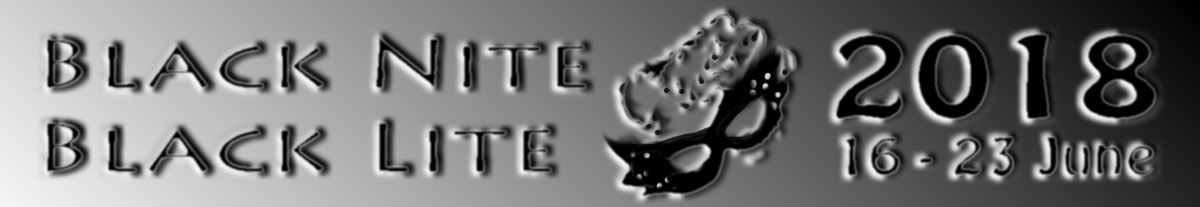 Ballan ROTARY $1000
Ballan Farmer's Market $500
Ballan Lionesses $500
 First National Real Estate (printing)
Ballan Community Centre (subsidised venue hire)Ballan Post Office $300
10 anonymous individualsand
THE ARTISTS who paid for their own materials and installationsTHANK YOU ALL!WINDOWSFrom West to East, North side:
Goldwind  - Ladies' Day Out  GroupOmnibus Gallery  - Ballan CubsRSL  - Red Cross Ballan
Ballan Bakery - P/1  Ballan PSJoe McFall's - Ballan SchoolsFirst National/Rayners  - Ballan Schools
NVY Hair & Beauty - Life Drawing Group
Ballan Local Butcher - St Brigids 
Zest - Ballan Schools
John Kontek - Margaret Lay
Little One's Kingdom - Hans Weber 
CHF&Blinds  - Jeremy and family (proprietor)
Skin Inn - Ballan Kinder (L)Skin Inn  -Blizzard Family (R)
Live Life Live Fit - Ballan Kinder
Cartier World Travel - Isabelle Dupre
Hudsons Hotel - Ballan Angling Club
WINDOWSFrom West to East, South side: Opportunity on Inglis - Ballan Hostel Residents
Ballan Plumbing - Jenette Callow
D&M Trading  - Mary-Teresa Ritchie, Nicole Knight
MECHANICS HALL:
Library/Green Room - Ballan and St Brigid's PS juniors
Ballan Community Bank - Embroiderers
Newsagents  - Ballan Child Care - Milk Bottle sculptures, LOU CALLOW(cage)
Chemist  - Calligraphers and Historical Society
CBA  - Ballan PS Post Office - Nelson Family Ballan Hardware   - own signs  hi-vizzed and Lou Callow
Seek Accounting - Ballan PS & Lou Callow
Springfield's Garage  - own lights, food  vans
​​
FOOD VENDORS:
CWA SOUP KITCHEN @ Hall's Supper Room 
Hudson's Hotel - Dinner
Xui's Cafe -as normal
Pizza Shop - as normal
Royal Indian - as normal
Nigel's Coffee - @ IGA
Ballan PS Sausage Sizzle @ IGA
Ballan Scouts Hot Choc & Yummies @ POCoffee, Twisty Spuds and  Whataburger van @ SpringfieldsSUMMARY:Approximate cost: $2000Recycled  lots of last years' materials and used up leftovers.Bought more globes and lamps, fabric, paints, pens, papers.ARTISTS: knew their windows by late February; mostly made works that fitted  in really well. All  adults did their own installations; mostly problem free.  Late entries  (shops and artists' groups) - all worked out. We may have pleased  nearly everyone, nearly all the time!SHOPS: totally on board if they possibly could be.SHIRE & ACE STREETSCAPE CREW: They tried so hard to get stuff finished in spite of the weather - literally levelling concrete in the rain. All the tall fences were gone, low ones  worked like pedestrian protectors. Shire Simon and ACE were great - 2 extra crossing people courtesy of ACE. Weather was icy on opening night and continued  to be so all week. Lots of strollers reported  each nigh in spite of this.Opening night ACTIVITIES  were fabulous! THANK YOU TO:BJ GILSON - Welcome to CountryCROSSING GUARDS - Hetty, Sharon and PeterFIONA - twirlingMARGARET Healey - Dress-ups & Light SoccerPATRICK Bonello - Virtual Reality interactiveSARAH - Hi Viz Drawing & CollageCARMEL,  KEVIN & NORM - Ipad Interactive ProjectionHELEN HAMMOND: Fabulous JellyFishFACEPAINTERS - various - mostly kids!LOU and JENETTE - The beautiful WINGSCWA SOUP KITCHEN - wonderful soup!EVERYONE who helped set it all up and cleared it all awayLEON CONWAY for his magical sound systemVarious piano players, inside and out at the Post Office, Especially the Nelson Family and Leon ConwayData = Postcodes from 255 raffle ticketsThe event was brilliantly successful and  very local  (see graph above). We did  streamline  the amount of effort required - learning an enormous amount from 2017.   It was thoroughly enjoyed  by  hundreds of participants, especially the young ones;  and the hundreds of spectators. The volunteers who made it all happen were splendid.   A HUGE THANK YOU to the Opening Night  cleaners and the bump-out people - whoever you were!Many thanks to everyone who joined in - came to a workshop, made anything, put anything up, took anything down, lent us their space, helped us with cables, bought extra lights,  donated any cash or kind, used their own stuff, stayed open late, encouraged anybody else, came to have a look, let their kids have a go, and/or thanked us! Sarah Peckham30 June 2018